BİRİM İÇ DEĞERLENDİRME RAPORUEmet Meslek Yüksekokulu27.02.2019BİRİM İÇ DEĞERLENDİRME RAPORU1. KURUMSAL BİLGİLER1.1. Kurum Hakkında BilgilerMeslek Yüksekokulumuz Genel BilgileriÜniversite Adı	: Kütahya Dumlupınar ÜniversitesiBirim Adı		: Emet Meslek YüksekokuluAdresi	: Cumhuriyet Mahallesi-Mukaddes Sokak No: 4 Emet/KÜTAHYATelefon/Faks		: 0 (274) 461 34 21 Faks: 0 (274) 461 44 84Web Adresi		: http://emetmyo.dpu.edu.trKütahya Dumlupınar Üniversitesi Emet Meslek Yüksekokulu  Yükseköğretim Yürütme Kurulu'nun 14. 02. 1994 tarih ve 94.5.332 Sayılı kararıyla kurulmuştur. Yüksekokulumuz ilk olarak Emet ilçe Merkezinde bulunan ve daha sonraları Ashaboğlu İlköğretim Okulu olarak da kullanılmış olan binada eğitim öğretim faaliyetlerine başlamıştır. 2008 yılında Üniversite Rektörlüğümüz, Emet Kaymakamlığı, Emet Belediyesi, Yüksekokul Derneğimiz, Kamu Kuruluşları, Sivil Toplum Kuruluşları ve Emet Halkının destekleriyle inşa edilen mevcut binasına taşınmıştır.38000 m2 açık, 3800 m2 kapalı alana sahip yüksekokulumuz Kütahya merkezine 100 km uzaklıkta olup, ulaşım Kütahya Merkez Otogarı’ndan sağlanabilmektedir.      Eğitim-öğretim faaliyetleri 14 adet derslik, kütüphane, 1 adet konferans salonu, 1 adet çok amaçlı salon/drama salonu, 1 adet sosyal faaliyet odası, 1 adet toplantı salonu, 1 adet bilgisayar ve 1 adet çok amaçlı kimya laboratuvarında sürdürülmektedir. Eğitim ve öğretim süresi 4 yarıyıl (2 yıl) olan Meslek Yüksekokulumuz kadrosunda 15 Öğretim Görevlisi,  5 İdari Personel, 5 Güvenlik İşçisi, 3 Temizlik İşçisi olmak üzere toplam 28 Akademik ve İdari Personel görev yapmaktadır.      Eğitim-öğretim faaliyetlerine ilk olarak 1994-1995 öğretim yılında Muhasebe ve Vergi Uygulamaları ve İşletme Yönetimi programları ile başlayan Yüksekokulumuz, sürekli büyüme ve gelişme ivmesini canlı tutarak bugün gelinen noktada       Çocuk Gelişimi       Maliye       Sağlık Kurumları İşletmeciliğiolmak üzere 3 farklı bölüm altında eğitim öğretim hizmetlerini sürdürmektedir. Ayrıca Çocuk Gelişimi, Maliye ve Sağlık Kurumları İşletmeciliği programlarının ikinci öğretimleri de bulunmaktadır. Sosyal Hizmetler, Acil Durum ve Afet Yönetimi ile Biyokimya bölümleri YÖK tarafından açılmış olup 2019-2020 eğitim öğretim yılında öğrenci alımı yapılması planlanmaktadır.      Öğrenci merkezli bir anlayışla faaliyetlerini sürdüren yüksekokulumuzda gerçekleştirilen tüm sosyal, kültürel ve bilimsel etkinliklerde öğrencilerimizin katılımına büyük önem verilmektedir. Böylece öğrencilerimizin gelecekte içinde bulunacakları iş dünyasının rekabetçi şartları altında başarılı olmaları için, eğitim ve öğretim faaliyetlerinin yanında sosyal ve kültürel etkinliklere de ağırlık verilmeye çalışılmaktadır.Misyon ve Vizyon, Temel Değerler, Stratejik Amaç ve Hedeflerimiz;Misyonumuz;Öğrencilerimize teorik eğitimin yanı sıra uygulama yapmaya yönelik eğitim veren bir birim olabilmektir.Vizyonumuz;Mesleki alanlarda bilgi, beceri ve teknolojik gelişmelere uyumluluk konusunda belirli standartlara sahip,  vasıflı mezunlar yetiştirmektir.Temel DeğerlerimizGirişimcilikUygulamalı EğitimYabancı DilTeknoloji ve BilişimDrama ve SanatMüzikStratejik Amaç ve Hedeflerimiz;Stratejik Amaç 1: Meslek Yüksekokulumuz program müfredatlarını ve verilen eğitimi sürekli geliştirmek.Hedeflerİstihdama yönelik derslerin müfredata eklenmesi (Girişimcilik, İş Sağlığı ve Güvenliği vb. gibi)İş birliği protokolü yapılan kurumların müfredat güncellemeleri konusunda görüş ve önerilerinin alınması.Öğrenci memnuniyet anketi ile öğrencilerin görüş ve beklentilerinin tespit edilmesi ve değerlendirilmesi.Ders içerik ve öğrenme çıktılarının uygulamaya dönük olarak güncellenmesiKimya ve Bilgisayar laboratuvarlarının güncellenmesi.Drama Salonunda uygulama yapmaya yönelik araç gereçlerinin geliştirilmesi.Stratejik Amaç 2: Sosyal, Kültürel Yönden kendini geliştiren ve tercih edilen bir Meslek Yüksekokulu olmak.HedeflerMeslek Yüksekokulumuz öğrencilerine yönelik sosyal geziler yapıp kültürel gelişmelerine katkıda bulunmak.Meslek Yüksekokulumuz öğrencilerinin kişisel gelişimlerine katkıda bulunmak.Meslek Yüksekokulumuzun tanıtım çalışmalarını yapmak.Meslek Yüksekokulumuz öğrencilerinin ve personelinin katkılarıyla sosyal sorumluluk projeleri yürütmek. (Köy Okulları Kütüphanesi için kitap dağıtımı yapmak vb.)Öğrencilerimize sürdürülebilir bir yaşam için çevre bilinci oluşturmak. (Yanan orman alanında fidan dikimi vb.) Meslek yüksekokulumuz programlarının doluluk oranlarını arttırmak.2. KALİTE GÜVENCESİ SİSTEMİ2.1. Kalite PolitikamızEmet Meslek Yüksekokulu eğitim-öğretim, araştırma-geliştirme ve toplumla etkileşim amacıyla verdiği tüm hizmetlerde "kalite odaklı" yönetim sistemini esas alır. Tüm çalışanların sahiplendiği bu sistemin ilkeleri şunlardır:Başta öğrenci olmak üzere tüm paydaşların memnuniyeti,Süreç odaklı operasyon yönetimi,Düzenli gözden geçirmeye dayalı sürekli iyileştirme alışkanlığı,Kaynakların etkin kullanımı.Bu Kalite ile ilgili çalışmalar Emet Meslek Yüksekokulu web sayfasında ilan edilmiştir.“Stratejik Amaç 1: Meslek Yüksekokulumuz program müfredatlarını ve verilen eğitimi sürekli geliştirmek” “Stratejik Amaç 2: Sosyal, kültürel yönden kendini geliştiren ve tercih edilen bir Meslek Yüksekokulu olmak” stratejik amaçlarına ulaşabilmek için kalite yönetim sistemi kapsamında girişimcilik politikası, uygulamalı eğitim politikası, yabancı dil politikası, teknoloji ve bilişim politikası, drama ve sanat politikası ve müzik politikası belirlenmiş olup, bu politikalar şunlardır:Girişimcilik PolitikasıGirişimcilik dersleri bünyesinde öğrencilere uygulamalı girişimcilik eğitimi verilmesi.Meslek Yüksekokulumuz öğrencilerine girişimcilik dersi kapsamında iş planları hazırlatılması.İstihdam odaklı girişimcilik derslerinin müfredatta yaygınlaştırılması.Girişimcilik becerilerini geliştirici aktivitelerin desteklenmesi.Uygulamalı Eğitim PolitikasıTüm birimlerde müfredatın uygulama ağırlıklı güncellenmesiPaydaşların katılımıyla eğitimin sürekli iyileştirilmesiLaboratuvar, bilişim ve teknolojik olanakların sürekli geliştirilmesiYabancı Dil PolitikasıYabancı dil becerilerini geliştirecek uygulamaların artırılmasıMesleki yabancı dilin birimlerde yaygınlaştırılmasıTeknoloji ve Bilişim Politikasıİstihdam odaklı teknoloji ve bilişim yetkinliklerinin geliştirilmesi.Drama ve SanatDrama ve sanat yönünden öğrencilerin geliştirilmesi.Sahnenin etkin kullanılması.MüzikMüzik araç ve gereçlerinin yapımı.Müzik ile öğrencilerin gelişimlerine katkıda bulunmak.2.2 Birim Kalite Komisyonlarının Görev, Sorumluluk ve FaaliyetleriBirim Kalite Komisyonunun görev ve sorumlulukları Kütahya Dumlupınar Üniversitesi Kalite Güvencesi Yönergesinde açıklandığı gibi olup, Birim Kalite Komisyonunda bulunan üyeler aşağıda verilmiştir:Kütahya Dumlupınar Üniversitesi Kalite Danışma Kurulu Yönergesi doğrultusunda oluşturulan ‘Birim Kalite Danışma Kurulu’ üyeleri aşağıda verilmiştir: Dumlupınar Üniversitesi Kalite Güvencesi Yönergesi 6. madde 4. fıkrasına dayanarak Birim Kalite Komisyonu tarafından alt çalışma grupları oluşturulmuş olup, bu çalışma grupları ve üyeleri aşağıda verilmiştir. Birim Kalite Komisyonu Alt Çalışma Grupları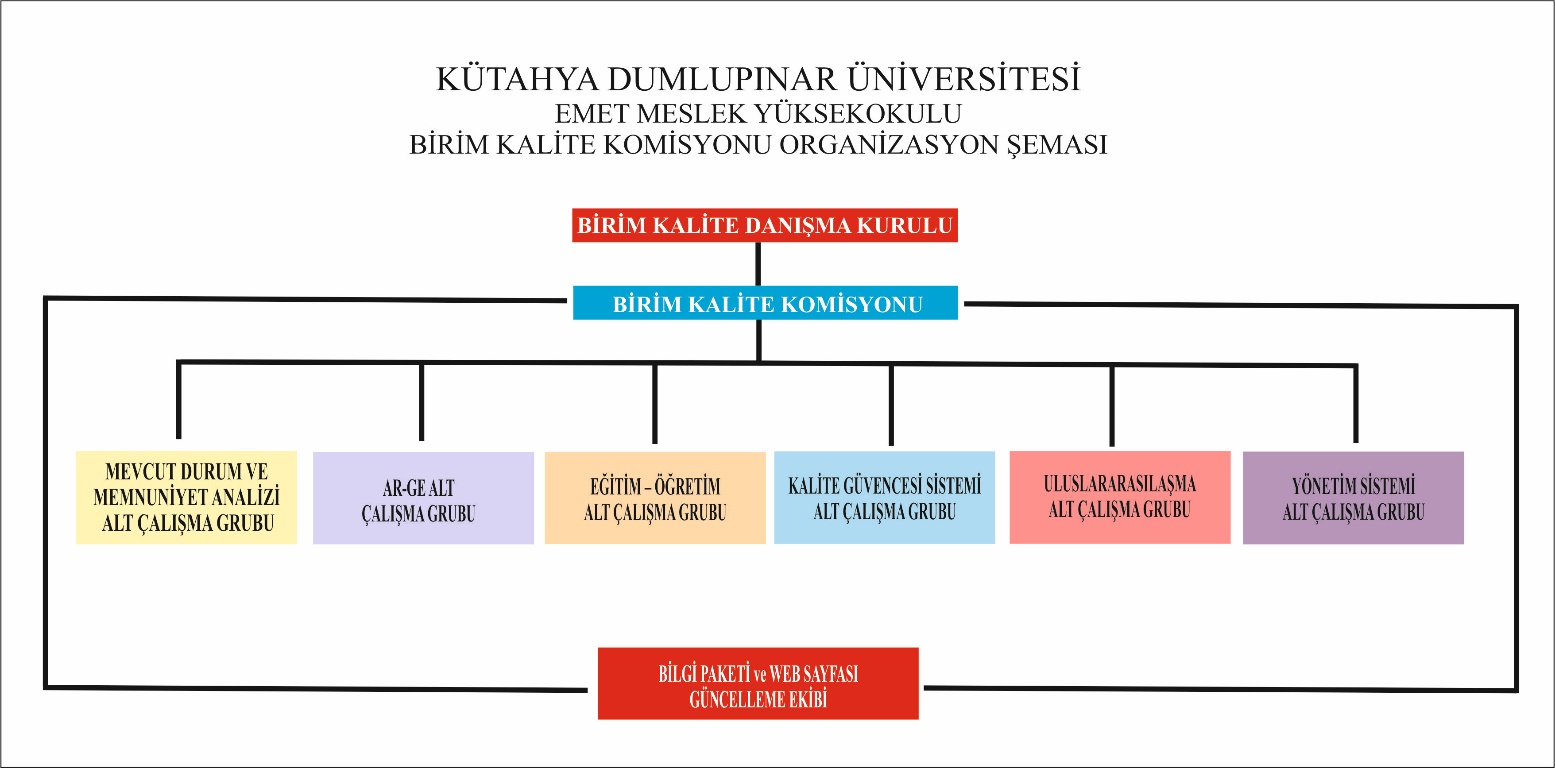 Mevcut Durum ve Memnuniyet Analizi Alt Çalışma Grubu	Grup ÜyeleriÇalışma Grubu Başkanı: Öğr.Gör.Tuğba KANMAZ Çalışma Grubu Başkan Yardımcısı: Öğr.Gör.Serkan YÜCELRaportör: M.Kemal İĞDİŞLİ Üye: Öğr.Gör.Türkmen KALKANÜye:  Öğr.Gör. İ.Halil SARAÇAr-Ge Alt Çalışma GrubuGrup ÜyeleriÇalışma Grubu Başkanı: Öğr.Gör. M.Çağrı DEMİRÇalışma Grubu Başkan Yardımcısı: Öğr.Gör.Tamer BAYRAMRaportör: Ahmet İNCEÜye: Öğr.Gör.Mehmet KILIÇÜye: Öğr.Gör.Türkmen KALKANEğitim – Öğretim Alt Çalışma GrubuGrup ÜyeleriÇalışma Grubu Başkanı: Öğr.Gör. İ.Halil SARAÇÇalışma Grubu Başkan Yardımcısı: Öğr.Gör.Tuğba ALP ARICIRaportör: Süleyman UYGUNÜye: Öğr.Gör.Gencer SÜMBÜLÜye: Öğr.Gör.Serkan YÜCELKalite Güvence Sistemi Alt Çalışma GrubuGrup ÜyeleriÇalışma Grubu Başkanı: Öğr.Gör.Tuğba ALP ARICIÇalışma Grubu Başkan Yardımcısı: Öğr.Gör.Vedat ÇETİN Raportör: M.Kemal İĞDİŞLİÜye: Öğr.Gör.M.Çağrı DEMİRÜye: Öğr.Gör.Serkan YÜCELUluslararasılaşma Alt Çalışma Grubu	Grup ÜyeleriÇalışma Grubu Başkanı: Öğr.Gör.Gencer SÜMBÜLÇalışma Grubu Başkan Yardımcısı: Öğr.Gör.Rıdvan SEZGİNRaportör: İlyas DUMANÜye: Öğr.Gör.Tamer BAYRAMÜye: Öğr.Gör.M.Çağrı DEMİRYönetim Sistemi Alt Çalışma GrubuGrup ÜyeleriÇalışma Grubu Başkanı: Öğr.Gör.Mehmet KILIÇ    Çalışma Grubu Başkan Yardımcısı: Öğr.Gör.Tuğba KANMAZ Raportör: Ömer BÜYÜKÜye: Öğr.Gör.Rıdvan SEZGİN    Üye: Öğr.Gör.Gencer SÜMBÜLStratejik hedeflere ulaşabilmek ve stratejik hedefler doğrultusunda belirlenen politikaları hayata geçirebilmek adına kalite yönetim sistemi kapsamında PUKÖ Döngüsü şu şekilde görselleştirilebilir:Stratejik amaç ve hedeflere ulaşma derecemizi ölçebilmek için kullanılacak olan temel performans göstergeleri aşağıdaki tabloda sunulmuştur:Girişimcilik politikası, uygulamalı eğitim politikası, yabancı dil politikası, teknoloji ve bilişim politikası, drama ve sanat politikası, müzik politikası kapsamında belirlenen temel stratejik hedeflere ulaşabilmek adına öncelikle Emet Meslek Yüksekokulu bünyesinde aktif bir şekilde eğitimi vermekte olan programların DPÜ Bologna Bilgi Paketinde yer alan tüm bilgilerinin kontrol edilmesi ve güncellenmesi planlanmıştır. Bu doğrultuda, Emet Meslek Yüksekokulu bünyesinde Bologna Bilgi Paketi Güncelleme Ekibi kurulmuş, tespit edilen eksiklikler ilgili dersin öğretim görevlisi / öğretim üyesine bildirilmiş, eksikliklerin giderilmesi ve güncellemelerin yapılması sağlanmıştır. 2.3 Paydaş KatılımıBirim Kalite Danışma Kurulu ve Birim Kalite Komisyonu, belirli dönemlerde bir araya gelerek paydaş katılımı konusunda çalışmalar yapacaktır. Diğer iç paydaşlar ile dış paydaşların kalite güvence sistemine katılım ve katkılarını sağlamak üzere anketler düzenlenecek ve değerlendirilecektir. 3. EĞİTİM - ÖĞRETİM3.1. Programların Tasarımı ve OnayıEmet Meslek Yüksekokulumuzdaki program tasarımı ve onayı ile ilgili tüm işlemler Meslek Yüksekokulları Koordinatörlüğü tarafından incelenmekte, değerlendirilmekte ve gerçekleştirilmektedir. Birimimizde yeni programlar bölgenin ve ülkenin ihtiyaçları, doluluk oranları, istihdam edilebilme potansiyeli ve Yükseköğretim Kurulu Başkanlığı'nın kriterleri göz önüne alınarak açılmaktadır. Ayrıca, bu özellikleri taşımayan programlar kapatılmakta veya revize edilmektedir. 2019 yılında üniversitemizde alınan karar esas alınarak program açma-kapama ve müfredat çalışmaları ülke ve bölge ihtiyaçları gözetilerek dış paydaşların da katılımıyla gerçekleştirilecektir. Böylelikle birimimizde program tasarımı yapmadan önce dış paydaşlardan görüş alınması ve ortak çalışmalar yapılması amaçlanmıştır.(http://rapor.dpu.edu.tr/index/sayfa/5196/811programlarin-tasarimi-onayi-izlenmesi-ve-guncellenmesi)Programların eğitim amaçları ve kazanımları kamuoyuna açık bir şekilde web sayfamızdan ilan edilmektedir. (https://obs.dpu.edu.tr/oibs/bologna/start.aspx?gkm=0465322042197355353335137756378123110138760376863444436648344443661835550219721463548534460322243336037441332973223433342332103548533321375253222233300384883735733165)Birimimizde oluşturulan komisyonlarda ve Kalite Danışma Kurulu'nda yapılan değişikliklerle ilgili paydaşlar ve öğrenciler bilgilendirilmektedir.Birimimizde yer alan tüm programlar Yükseköğretim Kurulu Başkanlığı’nın Yükseköğretim’ de Yeniden Yapılanma prosedürüne göre hazırlanmıştır. Program yeterliliklerinin TYÇÇ ile ilişkileri Yükseköğretim Kurulu Başkanlığı’nın Türkiye Yeterlilikler Çerçevesi’ ne göre tablolar halinde düzenlenmiştir. Programlarda öğrencilerin stajlarının iş yükleri belirlenmiş (AKTS kredisi) ve programın toplam iş yüküne dahil edilmiştir. Ders müfredatımızda bu stajlar, kodları, ders saatleri ve AKTS kredileri ile yer almaktadır. Her bir stajın yetkinlikleri bilgi paketinde bulunmaktadır.Kanıtlar:(https://obs.dpu.edu.tr/oibs/bologna/start.aspx?gkm=0465322042197355353335137756378123110138760376863444436648344443661835550219721463548534460322243336037441332973223433342332103548533321375253222233300384883735733165).http://emetmyo.dpu.edu.tr/Birimimizdeki tüm program ve ders paketleri bilgi paketi aracılığı ile kamuoyuna açık biçimde, Türkçe ve İngilizce olarak paylaşılmaktadır.https://obs.dpu.edu.tr/oibs/bologna/start.aspx?gkm=055936630344403770037707344803836837679311153444836720Birimimizdeki tüm programlar Yükseköğretim Kurulu Başkanlığı’nın Yükseköğretim’ de Yeniden Yapılanma prosedürüne göre hazırlanmıştır.Program yeterliliklerinin TYÇÇ ile ilişkileri Yükseköğretim Kurulu Başkanlığı’nın Türkiye Yeterlilikler Çerçevesi’ ne göre tablolar halinde düzenlenmiştir.http://tyyc.yok.gov.tr/?pid=31https://obs.dpu.edu.tr/oibs/bologna/start.aspx?gkm=097738840333303660032202367203627635485344603889635600Programlarda öğrencilerin stajlarının iş yükleri belirlenmiş (AKTS kredisi) ve programın toplam iş yüküne dahil edilmiştir. Ders müfredatımızda bu stajlar, kodları, ders saatleri ve AKTS kredileri ile yer almaktadır. Her bir stajın yetkinlikleri bilgi paketinde bulunmaktadır.https://obs.dpu.edu.tr/oibs/bologna/start.aspx?gkm=04653220421973553533351377563781231101387603768634444366483444436618355502197214635485344603222433360374413329732234333423321035485333213752532222333003848837357331653.2. Programların Sürekli İzlenmesi ve Güncellenmesiİstihdam edilebilirlik, yeni teknolojiler, ulusal ve uluslararası akreditasyonların gereklilikleri ve ülke/dünya gündemini dikkate alarak Programların Sürekli İzlenmesi ve Güncellenmesi Meslek Yüksekokulumuz kurulunda onayladıktan sonra nihai kararlar Üniversitemiz Senatosunca verilmektedir. Ders programları ile ilgili güncelleme ve gözden geçirme çalışmaları her akademik dönem başlamadan önce yapılmaktadır.Bölüm müfredatları ülkemizdeki üniversitelerin müfredatlarıyla karşılaştırılacak olup bu çalışma neticesinde hazırlanan raporlar incelenerek varsa eksiklikler tamamlanacaktır. Ayrıca, her yıl yapılan dış paydaş memnuniyet analizi ile dış paydaşların görüşleri alınacaktır.Başarı ölçme ve değerlendirme yöntemi (BDY) ile hedeflenen program ve ders öğrenme çıktılarına ulaşılıp ulaşılmadığı eğitim-öğretim döneminde yapılan bir ara sınav, bir final sınavı ve verilen ödevlerin değerlendirilmesiyle yapılmaktadır. “Mezun Bilgi Takip Sistemi”, mezun olan öğrencilerin işe yerleşme oranları, işlerindeki pozisyon ve kariyer gelişimlerinin incelenmesi amacıyla kurulmuştur. DPÜ Portal üzerinden faaliyet gösteren mezun bilgi takip sistemi işveren ve mezunların bir araya getirildiği platforma dönüştürülmüştür. (http://mezun.dpu.edu.tr/) Yıllık hazırlanan faaliyet raporlarının sonuçları her yıl Eğitim-Öğretim Alt Çalışma Grubu'nun önerisiyle Kalite Komisyonun' da görüşülecektir. İyileştirme gereken durumlar için yeni faaliyet planı hazırlanacaktır. Komisyonca alınan iyileştirme kararları doğrultusunda birimimizde yeniden çalışma başlatılacaktır. Yapılan her çalışma Kalite Komisyonu toplantısında değerlendirilip her süreç toplantı tutanağı ile kayıt altına alınarak sürecin gelişimi güvence altına alınacaktır. Yapılan tüm güncellemeler Bilgi Paketi ve Öğrenci Bilgi Sistemi'ne işlenecek ve böylece elektronik ortamda tüm paydaşlara ilan edilecektir. Ayrıca, Kalite Danışma Kurulu'ndaki dış paydaşlara yapılan değişiklikler ve alınan kararlar üst yazı ile bildirilecektir.Kanıtlar“Mezun Bilgi Takip Sistemi”, mezun olan öğrencilerin işe yerleşme oranları, işlerindeki pozisyon ve kariyer gelişimlerinin incelenmesi amacıyla kurulmuştur. DPÜ Portal üzerinden faaliyet gösteren mezun bilgi takip sistemi işveren ve mezunların bir araya getirildiği platforma dönüştürülmüştür.http://mezun.dpu.edu.tr/3.3. Öğrenci Merkezli Öğrenme, Öğretme ve DeğerlendirmeBirimimizde Öğrenci Merkezli Öğrenme, Öğretme ve Değerlendirme çalışmaları kapsamında;- Birimimiz kalite komisyonunda öğrenci temsilcileri aktif olarak rol almaktadır.- Her yıl düzenli olarak öğrenci memnuniyet anketleri uygulanarak öğrencilerin eğitim-öğretim, sosyal ve fiziki imkanlar gibi konularda görüşleri alınarak rapor haline getirilerek kamu oyu ile paylaşılacaktır.- Öğrenci Topluluklarının desteklenmesi; Birimimiz bünyesinde öğrencilerin hem bireysel hem de profesyonel gelişimlerine katkı sağlamak amacıyla “Güzel Sanatlar Topluluğu” adı altında aktif öğrenci toplulukları oluşturulmuştur. Toplulukların yönetimi öğrencilere bırakılmış olup her bir topluluğun akademik bir danışmanı bulunmaktadır.- Birimimiz bünyesindeki tüm programlarda öğrencilerin devam durumları veya sınava girmelerini engelleyen geçerli sebeplerin oluşması durumunda yapılacak uygulamalar,  Ön lisans ve Lisans Eğitim-Öğretim ve Sınav Yönetmeliği ile belirlenmiştir (http://oidb.dpu.edu.tr/index/sayfa/1844/dpu-mevzuat).Öğrenci merkezli eğitim uygulamaları genel bir politika olarak değil, öğretim elemanları ve birimler arası etkileşimler sonucu yayılmaktadır. Öğretim elemanlarının yetkinliklerinin geliştirilmesi, eğiticinin eğitimi veya kurum içi eğitim programları gibi uygulamalar bulunmamaktadır. İş yükü, öğrencinin hedeflenen öğrenme kazanımlarına ulaşabilmek için dersle ilgili olarak yaptığı tüm pratik çalışmalar, seminerler, alan çalışmaları, bireysel çalışmalar, sınavlar, ders saati içinde ve ders saati dışındaki tüm çalışmalardır.AKTS belirlemede; 1 AKTS 30 saatlik iş yüküne karşılık gelecek şekilde hazırlanmıştır. Bologna Süreci'ne göre bilgi paketinde yer alan her bir dersin zorluk derecesine göre ders süresi, sınıf dışı çalışma süresi, ödevler, ara sınav ve yarıyıl sonu sınavlarına göre iş yükü dağılımı yapılmış ve buna bağlı olarak AKTS' si belirlenmiştir. Staj ve işyeri eğitimi, Staj Yönergesi kapsamında yürütülmekte olup, tüm süreçler bu yönergede tanımlanmış ve güvence altına alınmıştır. Birimimizdeki seçmeli dersler normal mesleki dersler şeklinde yürütülmektedir. Öğrencilere danışman atanmakta, kayıt yenileme süreçlerinde etkileşimli danışmanlık hizmeti alınmaktadır. Öğrencilerin başarılarını ölçme ve değerlendirme yöntemleri; rapor, proje ödevi, vize ve final sınavları ile yapılmaktadır. Bu tanımlı süreçler akademik takvimde belirtilmiştir. Öğrenciler birimimiz web sayfasında yer alan öğrenci bilgi sisteminden takvimi görebilmektedir. Süreçlerin uygulanması üniversitemizin düzenlediği Sınav yönetmeliği / yönergesi ve başarı değerlendirme yönergesi ile güvence altına alınmıştır. Öğrencilerin mezuniyeti için Bölüm müfredatında tanımlanan tüm derslerden başarılı olması ve Bologna kapsamında belirlenen AKTS yüklerini tamamlamış olması gerekmektedir (Ön lisans 120 AKTS). Program kazanımları ve öğrenme çıktıları klasik ölçme değerlendirme yöntemleri ile yapılmaktadır. Öğrenciler düzenli bilgilendirilmektedir.Birimimizde, öğrencinin devamsızlığı veya sınava girmeyi engelleyen haklı ve geçerli nedenlerin oluşması durumunda haklı ve geçerli nedenler yönergesi dikkate alınmaktadır. https://birimler.dpu.edu.tr/app/views/panel/ckfinder/userfiles/27/files/hakli_ve_gecerli_nedenler_yonergesi_08_03_2016.pdfÖğrenciler, şikayetlerini dilekçelerle bildirmektedirler. Dilekçenin yazıldığı mercii tarafından çözüm üretilmektedir. Kanıtlar:Birimimiz bünyesindeki tüm programlarda öğrencilerin devam durumları veya sınava girmelerini engelleyen geçerli sebeplerin oluşması durumunda yapılacak uygulamalar, Ön lisans ve Lisans Eğitim – Öğretim Yönetmeliği ve Sınav Yönergesi ile belirlenmiştir.http://birimler.dpu.edu.tr/app/views/panel/ckfinder/userfiles/27/files/Oenlisans_ve_Lisans_Egitim_Oegretim_Yoenetmeligi_09_11_2018.pdfhttp://birimler.dpu.edu.tr/app/views/panel/ckfinder/userfiles/27/files/KDPU_S_nav_Yoenergesi_31_05_2018.pdfİş yükü, öğrencinin hedeflenen öğrenme kazanımlarına ulaşabilmek için dersle ilgili olarak yaptığı tüm pratik çalışmalar, seminerler, alan çalışmaları, bireysel çalışmalar, sınavlar, ders saati içinde ve ders saati dışındaki tüm çalışmalardır.1 AKTS 30 saatlik iş yüküne karşılık gelecek şekilde hazırlanmıştır. Bologna Süreci'ne göre bilgi paketinde yer alan her bir dersin zorluk derecesine göre ders süresi, sınıf dışı çalışma süresi, ödevler, ara sınav ve yarıyıl sonu sınavlarına göre iş yükü dağılımı yapılmış ve buna bağlı olarak AKTS' si belirlenmiştir.https://obs.dpu.edu.tr/oibs/bologna/start.aspx?gkm=0151322103888035500333033784022922197355753333633360Staj ve işyeri eğitimi, Staj Yönergesi kapsamında yürütülmekte olup, tüm süreçler bu yönergede tanımlanmış ve güvence altına alınmıştır.http://birimler.dpu.edu.tr/app/views/panel/ckfinder/userfiles/27/files/staj_yonergesi_08_03_2016.pdfBirimimizdeki seçmeli dersler normal mesleki dersler şeklinde yürütülmektedir.http://birimler.dpu.edu.tr/app/views/panel/ckfinder/userfiles/27/files/universite_secmeli_ders_yonergesi_23_10_2017.pdfÖğrencilere danışman atanmakta, kayıt yenileme süreçlerinde etkileşimli danışmanlık hizmeti alınmaktadır. Danışmanlık hizmetlerinin etkinliği öğrenci anketleri ile değerlendirilecektir.Öğrencilerin başarılarını ölçme ve değerlendirme yöntemleri; rapor, proje ödevi, vize ve final sınavları ile yapılmaktadır. Bu tanımlı süreçler akademik takvimde belirtilmiştir. Öğrenciler birimimiz web sayfasında yer alan öğrenci bilgi sisteminden takvimi görebilmektedir. Süreçlerin uygulanması üniversitemizin düzenlediği Sınav yönetmeliği / yönergesi ve başarı değerlendirme yönergesi ile güvence altına alınmıştır.http://birimler.dpu.edu.tr/app/views/panel/ckfinder/userfiles/27/files/KDPU_S_nav_Yoenergesi_31_05_2018.pdfhttp://birimler.dpu.edu.tr/app/views/panel/ckfinder/userfiles/27/files/Basar__Degerlendirme_Yoenergesi(1).pdfÖğrencilerin mezuniyeti için Bölüm müfredatında tanımlanan tüm derslerden başarılı olması ve Bologna kapsamında belirlenen AKTS yüklerini tamamlamış olması gerekmektedir. (Ön lisans 120 AKTS).http://birimler.dpu.edu.tr/app/views/panel/ckfinder/userfiles/27/files/Oenlisans_ve_Lisans_Egitim_Oegretim_Yoenetmeligi_09_11_2018.pdfBirimimizde, öğrencinin devamsızlığı veya sınava girmeyi engelleyen haklı ve geçerli nedenlerin oluşması durumunda Haklı ve Geçerli Nedenler Yönergesi dikkate alınmaktadır.http://birimler.dpu.edu.tr/app/views/panel/ckfinder/userfiles/27/files/Hakl__ve_Gecerli_Nedenler_Yoenergesi(1).pdfÖğrenciler, şikayetlerini dilekçelerle bildirmektedirler. Dilekçenin yazıldığı mercii tarafından çözüm üretilmektedir. Öğrencilerin genel (alana özgü olmayan) program öğrenme çıktılarını kazanmaları, sertifikalarla, AKTS yükleri ve Üniversite Seçmeli Ders Yönergesi http://birimler.dpu.edu.tr/app/views/panel/ckfinder/userfiles/27/files/universite_secmeli_ders_yonergesi_23_10_2017.pdf  ile güvence altına alınmaktadır.3.4. Öğrencinin Kabulü ve Gelişimi, Tanıma ve SertifikalandırmaÖğrencinin Kabulü ve Gelişimi, Tanıma ve Sertifikalandırma çalışmalarında, açık ve tutarlı kriterler uygulanmaktadır. Bahse konu olan tüm gruplar için yönetmelik ve bu yönetmeliğe bağlı yönergelerle tanımlı süreçlerimiz bulunmaktadır. Ayrıca, Üniversitemiz Ön lisans/Lisans Programına Kabul, İlk Kayıt ve Ders İntibak İşlemleri Yönergesi' nin 9/4 Maddesi'nde, önceki “formal” öğrenmelerin tanınması için gerekli süreçler ve şartlar tanımlanmıştır.http://birimler.dpu.edu.tr/app/views/panel/ckfinder/userfiles/27/files/onlisans_lisans_programina_kabul_ilk_kayit_ve_ders_intibak_islemleri_yonergesi_9_9_2016.pdfÖğrencinin Kabulü ve Gelişimi, Tanıma ve Sertifikalandırma çalışmalarında, açık ve tutarlı kriterler uygulanmaktadır. Bahse konu olan tüm gruplar için yönetmelik ve bu yönetmeliğe bağlı yönergeler bulunmaktadır.Kanıtlarhttp://birimler.dpu.edu.tr/app/views/panel/ckfinder/userfiles/27/files/Yatay_Gecis_Yoenergesi(1).pdfhttp://birimler.dpu.edu.tr/app/views/panel/ckfinder/userfiles/27/files/Oenlisans_ve_Lisans_Egitim_Oegretim_Yoenetmeligi_09_11_2018.pdfhttp://birimler.dpu.edu.tr/app/views/panel/ckfinder/userfiles/27/files/Oenlisans_ve_Lisans_Oegrenci_S_n_f_Belirleme_Yoenergesi(1).pdfÜniversitemiz Ön lisans/Lisans Programına Kabul, İlk Kayıt ve Ders İntibak İşlemleri Yönergesi' nin 9/4 Maddesi'nde, önceki “formal” öğrenmelerin tanınması için gerekli süreçler ve şartlar tanımlanmıştır.http://birimler.dpu.edu.tr/app/views/panel/ckfinder/userfiles/27/files/Oenlisans-Lisans_Program_na_Kabul%2C__lk_Kay_t_ve_Ders__ntibak__slemleri_Yoenergesi(1).pdf3.5. Eğitim-Öğretim KadrosuDers görevlendirmelerinde eğitim-öğretim kadrosunun yetkinlikleri ile ders içeriklerinin örtüşmesi konusu her akademik dönemde birim yönetim kurulunda tartışılmaktadır. Eğitim-öğretim kadrosunun yetkinlikleri ile ders içeriklerinin örtüşmediği durumlarda birim yönetim kurulunun görüş ve onayı ile kurum dışı öğretim elemanı davet edilmektedir.3.6. Öğrenme Kaynakları, Erişilebilirlik ve DesteklerKurumumuzda öğrencilerin kullanımına yönelik kaynak, tesis ve alt yapılar;- Basketbol ve Voleybol alanları- Kantin- Mescit- Kütüphane - Kablosuz ağ erişimi- Öğrenci toplulukları ve faaliyetleri- Dans, tiyatro, müzik toplulukları- Sosyal sorumluluk proje faaliyetleri- Sergiler- Bilgisayar laboratuvarları- Konferans salonu.-Drama Salonu-Kimya Laboratuvarı4. ARAŞTIRMA, GELİŞTİRME ve TOPLUMSAL KATKIMeslek Yüksekokulumuzda bulunan programların alan bilgisine göre, öğrenciler bir dönem boyunca proje ve araştırma derslerini alarak, araştırmanın nasıl planlandığını ve nasıl proje haline dönüştürüldüğünü öğrenme fırsatı bulmakta, projeleri sözlü ve/veya yazılı olarak sunarak deneyim kazanmaktadırlar. Emet Meslek Yüksekokulu Güzel Sanatlar Topluluğu katkılarıyla “Lokma Tatlısı Dağıtımı” projesi ile sosyal kaynaşmaya katkı sağlanmaya çalışılmıştır. http://emetmyo.dpu.edu.tr/index/sayfa/8203/emet-meslek-yuksekokulundan-lokma-ikramiMeslek Yüksekokulumuzun temin ettiği kitapların Günlüce Ortaokulu’ nun yeni kurulan kütüphanesine bağışı yapılmıştır.http://emetmyo.dpu.edu.tr/index/sayfa/8813/emet-myodan-gunluce-ortaokulu-kutuphanesine-kitap-yardimiMeslek Yüksekokulumuzun araştırma performansının belirlenmesi ve izlenmesi için ilgili yıl içerisinde yapılan kitap, kitaplarda bölüm yazarlığı, tebliğ, makale vb. gibi bilimsel çalışmalar Kütahya Dumlupınar Üniversitesi İstatistik Portalından (http://istatistik.dpu.edu.tr/) görüntülenebilmektedir.Meslek Yüksekokulumuzun kayıt yapan öğrencilere her yıl düzenli olarak oryantasyon eğitimi verilmektedir.http://emetmyo.dpu.edu.tr/index/sayfa/8196/emet-myoda-oryantasyon-egitimi-verildiEmet Meslek Yüksekokulu olarak Eskişehir de yapılan "TÜYAP Eskişehir Kitap Fuarı" na 13 Aralık 2018 tarihinde  44 öğrencinin katılımıyla  ziyaret gerçekleştirilmiştir.http://emetmyo.dpu.edu.tr/index/sayfa/9069/emet-myo-eskisehir-kitap-fuarinda5. YÖNETİM SİSTEMİYönetim sisteminde idari ve destek süreci,  Emet Meslek Yüksekokulu’nda yürütülen temel süreçlerin etkin, etkili ve kaliteli şekilde gerçekleştirilmesi için idari açıdan gerekli olan personel işleri, öğrenci işleri gibi faaliyetleri ve tüm paydaşlara sunulan sportif, kültürel ve güvenlik hizmetleri gibi destek hizmetlerini kapsamaktadır. İdari ve Destek Süreci, şu alt süreçlerden oluşmaktadır; 1. Personel İşleri Alt Süreci 2. Öğrenci İşleri Alt Süreci Meslek Yüksekokulumuz, İdari ve Destek Hizmetleri ile ilgili olarak hedeflerini başarma düzeylerini stratejik ve süreç düzeyindeki birçok performans göstergesiyle izlemektedir.Kaliteyi artırmaya yönelik toplantılarda Emet Meslek Yüksekokulunca alınan kararlar ve yapılan faaliyetler şu şekildedir;-Ders dağılımlarının olabildiğince eşit ve adil bir ders yükü paylaşımı olacak şekilde akademisyenlerimizin uzmanlık alanları ile olanaklar ölçüsünde örtüşmesinin sağlanması-Bologna bilgi paketi ve web sayfası güncelleme ve kontrol ekiplerinin kurulması-Teknik geziler, bahar şenlikleri, konferanslar ve seminerler gibi çeşitli programların ayarlanması-Tanıtım faaliyetlerimiz kapsamında sosyal medya hesaplarımızın açılması -Üniversite-MEB İşbirliği kapsamında protokollerin imzalanması-Mezun Takip Sistemi Uygulamasının hayata geçirilmesi- Meslek Yüksekokulumuzun kayıt yapan öğrencilere her yıl düzenli olarak oryantasyon eğitimi verilmektedir.Kanıtİlçe Milli Eğitim ile Yapılan ProtokolYönetim ve İdari Birimlerin Yapısı MESLEK YÜKSEKOKULU KURULUMESLEK YÜKSEKOKULU YÖNETİM KURULUİDARİ PERSONELMeslek Yüksekokulumuz kadrosunda 15 Öğretim Görevlisi,  5 İdari Personel, 5 Güvenlik İşçisi, 3 Temizlik İşçisi olmak üzere toplam 28 Akademik ve İdari Personel görev yapmaktadır. Kurumun, yönetim ve idari yapılanmasında kurumsal yönetişim ve toplam kaliteuygulamalarını esas almakta organizasyon yapısını, yetki ve sorumluluklarını buna göre tasarlamakta ve olabildiğince yatay ve yalın bir model sunmaktadır. İç kontrol standartlarına uyum eylem planının sorumluluğu idari personel açısından meslek yüksekokulu sekreterindedir. Bu da yetki paylaşımı açısından önem arz etmektedir.Birimimizde yönetim tarafından görev tanımları belirlendikten sonra görev dağılımı ve imza yetkileri resmi yazı ile ilgili personele iletilmektedir.Organizasyon bünyesinde görev ve sorumluluklar bellidir. Yönetim sorumluluğu ilgili prosedürlerde ayrıntılı olarak belirtilmiştir. Bu amaçla Meslek Yüksekokulu Müdürü, Müdür Yardımcıları, Yüksekokul Sekreteri, Yüksekokul Kurulu, Yüksekokul Yönetim Kurulu, Bölüm Başkanlıkları, Program Danışmanları arasında görev dağılımı yapılmış ve sorumluluklar paylaştırılmıştır.Kanıtİdari Personel Görev DağılımlarıMeslek Yüksekokulu Yönetimi, aktif, sürekli gelişmeyi ve devamlı yenilenmeyi temel almaktadır.  Ayrıca kalite standartlarının yerine getirilmesi, hizmet kalitesi performansının yükseltilmesini hedef seçilmiştir. Bu amaçla düzenli akademik ve idari toplantılar düzenlenerek iç kontrol mekanizması dinamik tutulmaya çalışılmaktadır. Ayrıca organizasyon sürecine Yüksekokul Kurulu ve Yüksekokul Yönetim Kurulu dahil edilerek iç kontrolde etkinlik sağlanmaya çalışılmaktadır.5.2 Kaynakların YönetimiAkademik personel alımlarında, akademik birimlerin ihtiyaçları dikkate alınarak mevcut yasal çerçeveye uygun olarak özel şartlar belirlenebilmektedir. Öğretim Görevlisi alımlarında alanında yetkin öğretim üyelerinden oluşturulan komisyon/jüri tarafından adayların ön değerleme ve sınav işlemi süreçleri gerçekleştirilir. Üniversitemizde kişinin doğru yerde istihdam edilmesini ve birimler arası idari personel dengesini sağlamak amacıyla norm kadro çalışması yapılmaktadır. Norm kadro çalışmasında ilgili birimde görevlendirilen personelin birimde yürütülen faaliyetlere uygun yetkinliklere sahip olmasına dikkat edilmektedir.Taşınır taşınmaz kaynak kullanımı Meslek Yüksekokulumuzda kendi bütçe imkanları ile personel giderleri, yolluk ödemeleri, hizmet alımları, tüketime yönelik mal ve malzeme alımları ile bakım ve onarıma yönelik işler yaptırılabilmektedir. Ödeneğin yeterli olmadığı durumlarda ise ya ödenek talebinde bulunulmakta ya da ihtiyaçlar Üniversitemiz tarafından karşılanmaktadır. Taşınmaza yönelik bütün işler Üniversitemiz Yapı İşleri ve Teknik Daire Başkanlığı ve İdari Mali İşler Daire Başkanlığı tarafından yönetilmektedir.KanıtTelefon Hizmeti AlımlarıElektrik Hizmeti AlımlarıÇim Biçme Makinası Alımıhttp://www.mevzuat.gov.tr/Metin.Aspx?MevzuatKod=7.5.28947&MevzuatIliski=0&sourceXmlSearch=%C3%B6%C4%9Fretim%20%C3%BCyesi%20d%C4%B1%C5%9F%C4%B15.3 Bilgi Yönetimi SistemiHer türlü faaliyet ve sürece ilişkin verileri toplamak, analiz etmek ve raporlamak üzere Öğrenci Bilgi Paketi kullanılmaktadır. Kullanılan bilgi yönetim sistemi, Eğitim ve öğretim faaliyetlerine yönelik tüm konuları kapsamaktadır. Mezunlara yönelik olarak bazı istatistiklere ulaşılmak için mezun öğrenci sisteminin aktif bir şekilde kullanılmasına yönelik çalışmalar mevcuttur. Toplanan verilerin güvenliği, gizliliği (kişisel bilgiler gibi gizlilik gerektiren verilerin güvenliği ve üçüncü şahıslarla paylaşılmaması) ve güvenilirliği Bilgi İşlem Daire Başkanlığı, Personel Daire Başkanlığı ve Öğrenci İşleri Daire Başkanlığınca yürütülmektedir.5.4 Yönetimin Etkinliği ve Hesap Verebilirliği, Kamuoyunu Bilgilendirme  Birim, topluma karşı sorumluluğunun gereği olarak, eğitim-öğretim, araştırma- geliştirme faaliyetlerini de içerecek şekilde faaliyetlerinin tümüyle ilgili güncel verileri kamuoyuyla paylaşmaktadır. Kamuoyuna sunulan kalite güvence sistemi ile ilgili tüm bilgilerin güncelliği, doğruluğu ve güvenilirliği kalite güvence komisyonu üyeleri tarafından kontrol edilecektir.Kurum, kalite güvencesi sistemini, mevcut yönetim ve idari sistemini, yöneticilerinin liderlik özelliklerini ve verimliliklerini ölçme ve izlemeye imkân tanıyacak şekilde tasarlamaya çalışmaktadır. Dönem içerisinde gerçekleşen toplantılarda eksikler fark edildikçe güncellemeler yapılmaktadır. 6. SONUÇ VE DEĞERLENDİRMEEmet Meslek Yüksekokulu faaliyetleri ile ilgili sonuç ve değerlendirmeler şunlardır: Birimimiz öğrencilerine yönelik bölge ve ülke genelinde ihtiyaç duyulan alanlarda açılması düşünülen dersler en ince ayrıntısına kadar araştırılarak öğrencilerin günümüz ihtiyaçlarını karşılayacak düzeyde meslek elemanları olarak yetiştirilmesine katkı sunulmaktadır.Öğrencilerin kendilerini geliştirmelerine yönelik seminer, konferans ve etkinliklerin düzenlenmesi.Duyurulara öğrencilerin ulaşabilmeleri için sosyal medya ve internet sitesi gibi çeşitli kanalların kullanılması. Birimin Geliştirilmeye Açık Yönleri şunlardır:Öğrencilere yönelik sportif faaliyetler düzenleyebilmek için spor salonu kurulması.Öğrencilerin kültür ve sanat faaliyetlerine daha fazla özendirilmesi ve bu alanlarda etkinlikler düzenlenmesi.Uluslararasılaşma için Meslek Yüksekokulumuzda yabancı uyruklu öğrenci kontenjanı ayrılması ve Meslek Yüksekokulumuzdan da yurt dışına öğrenci hareketliliğinin sağlanması, Meslek Yüksekokulumuzda bilimsel toplantı, sempozyum ve kongrelere katılım için çalışmalar önerilebilir.BİRİM KALİTE KOMİSYONUBİRİM KALİTE KOMİSYONUDr.Öğr.Üyesi Uğur SAYLANEmet Meslek Yüksekokulu Müdürü V.Öğr.Gör.Mehmet KILIÇEmet Meslek Yüksekokulu Müdür Yardımcısı Öğr.Gör.Tuğba KANMAZEmet Meslek Yüksekokulu Müdür Yardımcısı,Çocuk Bakımı ve Gençlik Hizmetleri Bölümü Bşk. VÖmer BÜYÜKYüksekokul SekreteriÖğr. Gör. M.Çağrı DEMİRDış Ticaret Bölümü Bşk. V.Öğr. Gör. Rıdvan SEZGİNFinans Bankacılık ve Sigortacılık Bölümü Bşk. V.Muhasebe ve Vergi Bölümü Bşk. V.Öğr. Gör. Vedat ÇETİNKimya ve Kimyasal İşleme Teknolojileri Bölümü Bşk. V.Öğr. Gör. Gencer SÜMBÜLOtel, Lokanta ve İkram Hizmetleri Bölümü Bşk. V.Öğr. Gör. Serkan YÜCELYönetim ve Organizasyon Bölümü Bşk. V.Ali Rıza UZUNÖğrenci TemsilcisiBİRİM KALİTE DANIŞMA KURULUBİRİM KALİTE DANIŞMA KURULUDr.Öğr.Üyesi Uğur SAYLANEmet Meslek Yüksekokulu Müdürü V.Öğr.Gör.Mehmet KILIÇEmet Meslek Yüksekokulu Müdür Yardımcısı Öğr.Gör.Tuğba KANMAZEmet Meslek Yüksekokulu Müdür YardımcısıÖmer BÜYÜKYüksekokul SekreteriMustafa CÖREEmet İlçe Milli Eğitim MüdürüRamazan SEZEREmet Termal Resort Otel MüdürüOsman ZENGİNEmet Bor İşletme MüdürüÖğr.Gör.Vedat ÇETİNE.M.Y.O. Yönetim Kurulu ÜyesiÖğr.Gör.Rıdvan SEZGİNE.M.Y.O. Yönetim Kurulu ÜyesiÖğr.Gencer SÜMBÜLE.M.Y.O. Yönetim Kurulu ÜyesiAli ERDURANMezun Öğrenciler AdınaAli Rıza UZUNÖğrenci TemsilcisiBİLGİ PAKETİ  ve WEB SAYFASI GÜNCELLEME EKİBİBİLGİ PAKETİ  ve WEB SAYFASI GÜNCELLEME EKİBİBİLGİ PAKETİ  ve WEB SAYFASI GÜNCELLEME EKİBİBaşkanÖğr.Gör.Mehmet KILIÇSosyal Hizmetler ProgramıÜyeÖğr.Gör.Tuğba KANMAZÇocuk Gelişimi ProgramıÜyeÖğr.Gör.İ.Halil SARAÇAcil Durum ve Afet Yönetimi, (Web Sayfası Sorumlusu)ÜyeÖğr. Gör. M.Çağrı DEMİRDış Ticaret Programı ÜyeÖğr. Gör. Rıdvan SEZGİNMaliye Programı, Muhasebe ve Ver.Uyg. Prg.ÜyeÖğr. Gör. Vedat ÇETİNKimya Teknolojisi ProgramıÜyeÖğr. Gör. Gencer SÜMBÜLTurizm ve Otel İşletmeciliği ProgramıÜyeÖğr. Gör. Serkan YÜCELSağlık Kurumları İşletmeciliği ProgramıÜyeÖğr.Gör.Tuğba ALP ARICIMenkul Kıymetler ve Sermaye Piyasası Programı, Biyokimya ProgramıÜyeÖğr.Gör.Tamer BAYRAMİşletme Yönetimi ProgramıPerformans GöstergesiPerformans Göstergesi1İstihdama yönelik derslerin müfredata eklenmesi2İş birliği protokolü yapılan kurumların müfredat güncellemeleri konusunda görüş ve önerilerinin alınması.3Öğrenci memnuniyet anketi ile öğrencilerin görüş ve beklentilerinin tespit edilmesi ve değerlendirilmesi.4Ders içerik ve öğrenme çıktılarının uygulamaya dönük olarak güncellenmesi5Kimya ve Bilgisayar laboratuvarlarının güncellenmesi.6Drama Salonunda uygulama yapmaya yönelik araç gereçlerinin geliştirilmesi.Performans GöstergesiPerformans Göstergesi1Meslek Yüksekokulumuz öğrencilerine yönelik sosyal geziler yapıp kültürel gelişmelerine katkıda bulunmak.2Meslek Yüksekokulumuz öğrencilerinin kişisel gelişimlerine katkıda bulunmak.3Meslek Yüksekokulumuzun tanıtım çalışmalarını yapmak.4Meslek Yüksekokulumuz öğrencilerinin ve personelinin katkılarıyla sosyal sorumluluk projeleri yürütmek. (Köy Okulları Kütüphanesi için kitap dağıtımı yapmak vb.)5Öğrencilerimize sürdürülebilir bir yaşam için çevre bilinci oluşturmak. (Yanan orman alanında fidan dikimi vb.) 6Meslek yüksekokulumuz programlarının doluluk oranlarını arttırmak.MÜDÜR V.DR. ÖĞR. ÜYESİ UĞUR SAYLANMESLEK YÜKSEKOKULU KURULU BAŞKANIMÜDÜR YARDIMCISIÖĞR. GÖR. TUĞBA KANMAZMESLEK YÜKSEKOKULU KURULU ÜYESİMÜDÜR YARDIMCISIÖĞR. GÖR. MEHMET KILIÇMESLEK YÜKSEKOKULU KURULU ÜYESİÇOCUK BAK. VE GENÇ. HİZ. BÖL. BŞK.V.ÖĞR. GÖR TUĞBA KANMAZMESLEK YÜKSEKOKULU KURULU ÜYESİDIŞ TİC.BÖL. BŞK. V.ÖĞR. GÖR. M.ÇAĞRI DEMİRMESLEK YÜKSEKOKULU KURULU ÜYESİFİNANS BAN. VE SİG. BÖLÜMÜ BŞK. V.ÖĞR. GÖR. RIDVAN SEZGİNMESLEK YÜKSEKOKULU KURULU ÜYESİKİMYA VE KİM.İŞLEME TEK. BÖLÜMÜ BŞK. V.ÖĞR. GÖR. VEDAT ÇETİNMESLEK YÜKSEKOKULU KURULU ÜYESİMUHASEBE VE VERGİ BÖLÜMÜ BŞK. V.ÖĞR. GÖR. RIDVAN SEZGİNMESLEK YÜKSEKOKULU KURULU ÜYESİOTEL ,LOKANTA VE  İK. HİZ. BÖLÜMÜ BŞK. V.ÖĞR. GÖR. GENCER SÜMBÜLMESLEK YÜKSEKOKULU KURULU ÜYESİYÖNETİM VE ORG. BÖLÜMÜ BŞK. V.ÖĞR. GÖR. SERKAN YÜCELMESLEK YÜKSEKOKULU KURULU ÜYESİMÜDÜR V.DR. ÖĞR. ÜYESİ UĞUR SAYLANMESLEK YÜKSEKOKULU YÖNETİM KURULU BAŞKANIMÜDÜR YARDIMCISIÖĞR. GÖR. TUĞBA KANMAZMESLEK YÜKSEKOKULU YÖNETİM KURULU ÜYESİMÜDÜR YARDIMCISIÖĞR. GÖR. MEHMET KILIÇMESLEK YÜKSEKOKULU YÖNETİM KURULU ÜYESİÖĞRETİM GÖREVLİSİÖĞR. GÖR. RIDVAN SEZGİNMESLEK YÜKSEKOKULU YÖNETİM KURULU ÜYESİÖĞRETİM GÖREVLİSİÖĞR. GÖR. GENCER SÜMBÜLMESLEK YÜKSEKOKULU YÖNETİM KURULU ÜYESİÖĞRETİM GÖREVLİSİÖĞR. GÖR. VEDAT ÇETİNMESLEK YÜKSEKOKULU YÖNETİM KURULU ÜYESİÖmer BÜYÜKYüksekokul SekreteriYüksekokul SekreteriMustafa Kemal İĞDİŞLİBilgisayar İşletmeniPersonel İşleri Ahmet İNCEBilgisayar İşletmeniMali İşlerSüleyman UYGUNBilgisayar İşletmeniÖğrenci İşleriİlyas DUMANMemur Öğrenci İşleriMehmet GÜRCANGüvenlik İşçisiGülhan UYGUNGüvenlik İşçisiAli İhsan UÇARGüvenlik İşçisiHasan ÇALIŞKANGüvenlik İşçisiİsmail DOĞANGüvenlik İşçisiEnver BOZKURTTemizlik İşçisiHüseyin CİVANTemizlik İşçisiErdal ÇAĞANTemizlik İşçisi